Сделать конспект лекции, подготовится к опросу Желированные блюдаК желированным блюдам относят кисели, желе, муссы, самбуки, кремы. В остывшем виде они имеют желеобразную консистенцию благодаря добавлению желирующих веществ, в качестве которых используют желатин, крахмал, агароид. Кроме того, студнеобразователями для сладких желированных блюд могут быть альгинат натрия, пектиновые вещества и модифицированные крахмалы, которые связывают воду и образуют при остывании студнеобразную массу. Прочность студней зависит от их густоты, т. е. от количества желирующих веществ. В табл. 9 приведено количество крахмала и желатина, необходимое для приготовления желированных блюд.Приготовление киселей. Наиболее распространенным сладким желированным блюдом является кисель. Желирующим веществом в киселях является картофельный крахмал, а для молочного киселя - маисовый (кукурузный), который нельзя применять для приготовления фруктово-ягодных киселей, так как от него возникают беловатый оттенок и неприятный привкус зерна. В то же время кукурузный крахмал делает молочные кисели более нежными, а картофельный придает им синеватый оттенок. При варке киселей используют также модифицированный крахмал, благодаря которому блюда имеют более нежную консистенцию и легче отделяются от стенок посуды.Таблица 9 (в гр. на 1 кг.)Крахмал для растворения не нуждается в предварительном набухании. Чтобы получить гомогенный клейстер, крахмал предварительно соединяют с 4-5-кратным количеством холодной жидкости и, размешав, вводят в кипящую основную жидкость для проваривания от 2 до 10 мин.Кисели приготавливают из фруктов и ягод - свежих, сухих или консервированных, фруктово-ягодных соков, сиропов, пюре, экстрактов, из молока, хлебного кваса, повидла, варенья, ревеня и других продуктов, а также из концентрата - сухого киселя.В зависимости от консистенции кисели делят на густые, средней густоты, полужидкие.Для приготовления 1 кг густого киселяберут 60-80 г картофельного крахмала. После его вливания эти кисели проваривают не менее 5 мин при помешивании и небольшом нагреве. Благодаря введению большого количества крахмала на его клейстеризацию уходит вся вода, поэтому густые кисели не разжижаются в горячем состоянии так быстро, как жидкие.Кисели разливают в порционные формочки, в большие формы или противни, смоченные внутри холодной кипяченой водой и посыпанные сахарным песком, затем охлаждают. Чтобы вынуть густой кисель из формы, её обтирают, перевертывают и, слегка встряхивая, осторожно перекладывают в подготовленную посуду.Вынутый из форм или разрезанный на порционные куски кисель выкладывают на десертную тарелку или в креманки и отпускают, полив фруктово-ягодным сиропом, или отдельно подают сливки или холодное молоко (50-100 г). На порцию полагается от 100 до 200г киселя. Густые кисели являются характерным блюдом традиционной русской кухни.Наиболее распространены кисели средней густоты.На 1 кг такого киселя расходуют 35-50 г картофельного крахмала. После варки кисели слегка охлаждают и разливают в стаканы или креманки. Поверхность киселя посыпают сахарным песком, который благодаря гигроскопичности поглощает влагу с поверхности, не давая ей испаряться, что препятствует образованию поверхностной пленки. На порцию отпускают по 200 г киселя.Полужидкие киселиприготавливают, расходуя 20-40 г крахмала на 1 л, используют и отпускают, как и кисели средней густоты. Кроме того, их подают в качестве соусов к котлетам, биточкам, пудингам, запеканкам, сырникам и другим блюдам из круп, творога, макаронных изделий.Технологическая схема приготовления киселей из клюквы, смородины, вишни, черники состоит из: отжимания сока; приготовления отвара из отжимков (мезги); приготовления сиропа на отваре; заваривания крахмала; соединения готового киселя с соком; охлаждения.Технологическая схема приготовления киселей из клубники, земляники, малины, ежевики состоит из: протирания ягод и получения пюре; приготовления отвара из мезги; получения сиропа из отвара; заваривания крахмала; соединения горячего киселя с фруктовым пюре; охлаждения.Ягодный сок и пюре вводят в кисель в сыром виде для того, чтобы сохранить содержащийся в них витамин С, а также красящие вещества, которые частично разрушаются при тепловой обработке. С этой же целью при приготовлении киселей и хранении соков и пюре используют неокисляющуюся посуду, инвентарь и протирочные машины. Например, разминают ягоды деревянным пестиком, протирают через волосяные сита и т. д. Потери витамина С увеличиваются с увеличением времени тепловой обработки. Поэтому не следует переваривать блюда из свежих фруктов и ягод и долго хранить их.Технологическая схема приготовления киселей из кизила, алычи, сливы, абрикосов, яблок и других фруктов состоит из: проваривания (или запекания) ягод или плодов; процеживания и протирания; соединения отвара с пюре и сахаром; заваривания крахмала; охлаждения киселя.Кисель из свежих ягод. Приготавливают из клюквы (рис. 17), черники, брусники, смородины черной или красной и других ягод. Ягоды перебирают, промывают кипяченой водой, разминают деревянным пестиком, а большое количество протирают с помощью протирочной машины и отжимают сок, который помещают в неокисляющуюся посуду и ставят в холодильник. Мезгу заливают горячей водой (1:6) и проваривают 10-15 мин. Полученный отвар процеживают, вводят в него сахар, растворяют, получают сироп и нагревают до кипения. Картофельный крахмал разводят холодной кипяченой водой или частью полученного отвара (1:5) и вливают одним приемом в кипящий сироп при энергичном размешивании. Кисель доводят до кипения, проваривая не более 1-2 мин, так как более длительное кипячение разжижает кисель, снимают с огня, вливают, помешивая, сок, который придает киселю цвет, вкус и запах свежих ягод. Кисель слегка охлаждают и разливают в стаканы или креманки, поверхность посыпают сахаром, затем окончательно охлаждают до 10-14 °С и отпускают.Клюква 126, или брусника 133, или смородина черная 122, или смородина красная 128, вода 895; или черника 163, вода 850, сахар 120, крахмал картофельный 45 (лимонная кислота 2).Кисель из яблок. Яблоки промывают, удаляют из них сердцевину с семенами, нарезают ломтиками, заливают горячей водой и варят в закрытой посуде до готовности. Отвар сливают, а яблоки протирают, полученное пюре соединяют с отваром, сахаром и лимонной кислотой, нагревают до кипения, вливают разведенный крахмал и доводят до кипения. Отпускают обычным способом.Кисель молочный. Для приготовления молочного киселя используют цельное молоко или с добавлением воды, которое нагревают до кипения. Кукурузный крахмал разводят холодным кипяченым молоком и процеживают через частое сито. В кипящую жидкость вводят сахар, растворяют его, помешивая, вливают подготовленный крахмал. Кисель варят, постоянно мешая, при слабом нагреве 10 мин, затем добавляют ванилин, слегка охлаждают, разливают в стаканы, окончательно охлаждают и отпускают.Густые молочные кисели приготавливают из цельного молока, отпускают в креманке или на десертной тарелке, поливают сладким фруктово-ягодным соусом (50 г) или кладут варенье, джем (20 г).Приготовление желе. Желе приготавливают из фруктово-ягодных отваров, соков, сиропов, экстрактов, эссенции, молока и варенья. В застывшем виде это блюдо представляет собой прозрачную студнеобразную массу (молочное желе непрозрачное). Форма желе соответствует той посуде, в которой оно приготавливалось. Густота и плотность желе зависят от температуры и количества желирующего вещества: желатина, агароида и фурцелларана; который вываривают из красных морских водорослей. Экстракт осветляют, сушат и измельчают, выпускают в виде порошка, крупки, хлопьев, пленок или пластинок.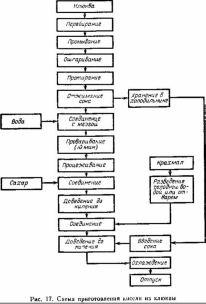 Пищевой желатин - продукт, полученный вывариванием животной соединительной ткани, костей, кожи, который осветляют, высушивают и измельчают. В сухом виде желатин представляет собой крупку или пластинки влажностью до 16 %.Растворению желатина, агароида и фурцелларана предшествует набухание их в холодной воде. Замачивание желатина осуществляют в течение 1-1,5 ч. За это время масса продукта увеличивается в 6-8 раз. При этом берут охлажденной кипяченой воды в 8-10 раз больше, чем желатина.Технологический процесс приготовления желесостоит из: подготовки желирующего продукта; приготовления сиропа; растворения желирующего продукта в сиропе; охлаждения желе до 20 °С и разливания в формы; застывания при температуре 2-8 °С; подготовки к подаче.Сиропы для фруктово-ягодных желе приготавливают так же, как для киселей. Отжатые соки вводят в желе после растворения желатина.Готовое желе разливают в охлажденные порционные формочки или большие формы (на несколько порций), а также в глубокие лотки и охлаждают в холодильнике при температуре8 °С в течение 1-1,5 ч. Застывшее желе нарезают на порционные квадратные куски с волнистыми краями или вынимают из формочек. Для этого их опускают на 2-3 с в горячую воду, вытирают стенки и дно формочек, встряхивают и, перевертывая их, осторожно выкладывают желе в подготовленную креманку или на десертную тарелку, затем отпускают по 100, 150 г. Хранят готовое желе на холоде не более 12 ч, так как оно уплотняется, после чего размягчается и выделяет жидкость.Желе из плодов и ягод свежих. Желатин (крупку) заливают холодной водой и выдерживают для набухания. Из ягод отжимают сок, а из мезги приготавливают отвар, как при приготовлении киселя. В горячий отвар вводят сахар, растворяют его и получают сироп. Набухший желатин откидывают на марлю и отжимают, затем вводят в горячий сироп, растворяют и, помешивая, доводят до кипения. Прекратив нагрев, в жидкое желе вливают ранее отжатый ягодный сок, добавляют лимонную кислоту, если желе недостаточно подкисленно, и охлаждают до температуры окружающего воздуха. Желе разливают в охлажденные формочки и ставят в холодильник для полного застывания при температуре не выше 8 °С на 12ч. Готовое желе должно быть прозрачным, поэтому для приготовления желе лучше использовать осветленные соки и сиропы промышленного производства. Если же сироп с введением в него желатина получился недостаточно прозрачным, то его «оттягивают» - осветляют яичными белками. Для этого белки сырых яиц смешивают с равным количеством холодной воды и вливают в горячий сироп с желатином при температуре 50-60 °С, перемешивают, доводят до кипения и через 5-10 мин процеживают через плотную салфетку, затем охлаждают. Застывшее желе вынимают из формочек и перекладывают в вазочки, креманки или тарелки и отпускают.Клюква 147, или смородина красная 149, или смородина черная 143, вода 850, вишня 206, вода 805, сахар 140, желатин 30, кислота лимонная 1.Желе яблочное. Желатин замачивают в воде для набухания, откидывают, отжимают. Яблоки промывают, удаляют сердцевину с семенами и очищают от кожицы, нарезают дольками, кладут в кипящую подкисленную воду, проваривают 5-7 мин так, чтобы яблоки сохранили свою форму. Отвар процеживают, нагревают и растворяют в нем сахар и желатин, затем охлаждают. В формочку или креманку наливают небольшое количество желе, охлаждают и на застывшее желе укладывают дольки отварных яблок в виде рисунка, сверху заливают оставшимся желе и окончательно охлаждают. Отпускают так же, как желе клюквенное. Для приготовления фруктового желе используют свежие или консервированные фрукты.Желе из лимонов, апельсинов, мандаринов.Желатин замачивают в холодной воде для набухания. Лимоны промывают, срезают с них цедру и зачищают её от белых волокон, затем шинкуют тонкой соломкой, из лимонов отжимают сок и хранят его в неокисляющейся посуде в холодильнике. Приготавливают сироп, для этого воду доводят до кипения, добавляют сахар и лимонную цедру; набухший желатин растворяют помешивая. Сироп доводят до кипения, прекращают нагрев и выдерживают в посуде с закрытой крышкой 15-20 мин, после чего вводят лимонный сок и лимонную кислоту, процеживают сироп, разливают в формочки, охлаждают и подготавливают к подаче.Желе из молока. Замачивают желатин. В горячем кипяченом молоке растворяют сахар, набухший желатин и добавляют ванилин, доводят до кипения, желе слегка охлаждают, процеживают, разливают в формы и ставят в холодильник. Застывшее желе вынимают из формы и отпускают в креманках.Многослойное желе. Для его приготовления можно использовать ягодное, кофейное или шоколадное, молочное желе и другие виды, каждый из которых наливают слоем в формочку или противень, охлаждают и только после этого наливают следующий слой.Приготовление мусса. Мусс отличается от желе тем, что подготовленные продукты взбивают в пышную пористую массу. В остальном мусс приготавливается так же, как желе. Для получения 1 кг мусса берут 27 г желатина. При отпуске поливают жидким фруктовоягодным сиропом.Мусс клюквенный. Желатин замачивают в воде для набухания. Клюкву перебирают, промывают, отжимают из неё сок и хранят в холодильнике. Мезгу проваривают в воде, процеживают отвар, вводят в него сахар и набухший желатин, растворяют размешивая и доводят до кипения, добавляют клюквенный сок. Полученное клюквенное желе переливают в не- окисляющуюся, удобную для взбивания посуду, охлаждают до 20 °С и взбивают вручную веничком или с помощью взбивальной машины, пока не образуется устойчивая пышная масса. При этом мусс увеличивается в объеме в 4-5 раз. Взбивают мусс в холодном помещении, а небольшое количество мусса - в посуде, поставленной в холодную воду или на лед для лучшего охлаждения. Хорошо взбитый мусс быстро перекладывают в формы, креманки или продолговатые лоточки и ставят в холодильник на 1-1,5 ч. При взбивании следят за тем, чтобы мусс не застыл до раскладывания его в формы.Охлажденный мусс вынимают из формочек так же, как желе. Если мусс формовали в лотке, то его нарезают на куски квадратной формы с волнистыми краями. Мусс укладывают в креманки или тарелки и поливают сладким клюквенным сиропом. Чтобы приготовить сироп, клюкву разминают, соединяют с небольшим количеством горячей воды и проваривают 5 мин, процеживают, соединяют с сахаром и растворяют его при кипении. Готовый сироп охлаждают.Клюква 211 или сок клюквенный натуральный (консервы) 200, сахар 160, желатин 27, вода 740.Мусс яблочный (на манной крупе). Яблоки промывают, удаляют сердцевину с семенами, разрезают на части и варят. Отвар процеживают, яблоки протирают, соединяют с отваром, сахаром, лимонной кислотой и доводят до кипения. В кипящее пюре вводят помешивая просеянную манную крупу и варят. Полученную смесь охлаждают до 30 °С и взбивают её на холоде до получения однородной густой пенистой массы, которую разливают в подготовленные формы, вазочки или креманки и охлаждают 1 -1,5 ч; отпускают с сиропом.Приготовление самбука. Самбук представляет собой мусс, приготовленный из фруктового пюре яблок, абрикосов. Он отличается от мусса тем, что в него вводят сырые яичные белки. Для приготовления 1 кг самбука берут 15 г желатина.Самбук абрикосовый. Желатин замачивают. Из абрикосов удаляют косточки, заливают горячей водой, варят до размягчения, протирают. Курагу предварительно замачивают для набухания, затем варят и протирают. В пюре вводят сахар, охлажденные белки, лимонную кислоту и взбивают массу на холоде до увеличения её в объеме в 2-3 раза. Набухший желатин вместе с водой нагревают помешивая до 40-50 °С, растапливают и вливают тонкой струйкой в самбук, продолжая взбивание. Взбитую пышную массу разливают в формы, ставят в холодильник, охлаждают так же, как мусс. При отпуске самбук поливают соусом абрикосовым (20 г на порцию).Приготовление крема. Крем - это желированное блюдо, которое готовят из взбитых сливок 35 %-ной жирности или сметаны и яично-молочной сладкой смеси. Желирующим продуктом является желатин (20 г на 1 кг крема). В зависимости от введенных наполнителей приготавливают крем ванильный, шоколадный, кофейный, ореховый, ягодный.Крем ванильный из сметаны. Желатин замачивают. Сметану 35 %-ной жирности охлаждают (до 2-3°С), молоко кипятят. Яйца растирают с сахаром, разводят теплым молоком, проваривают на водяной бане до 70-80 °С, вводят растопленный желатин, процеживают смесь и добавляют ванилин. Сметану взбивают и вливают в неё яично-молочную смесь, осторожно перемешивая. Крем разливают в формочки, охлаждают. Отпускают в креманках, как мусс. Поливают соусом абрикосовым, или земляничным, или малиновым, или вишневым (30 г). На порцию полагается 100 г кремНаименование жетирующих веществНаименование изделийНаименование изделийНаименование изделийНаименование изделийНаименование изделийНаименование изделийНаименование изделийНаименование жетирующих веществкиселикиселикиселижелемусссамбуккремНаименование жетирующих веществгустойсреднейгустотыполужидкийжелемусссамбуккремКрахмал60-8035-5020-40Желатин30271520